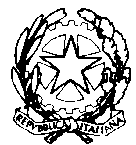 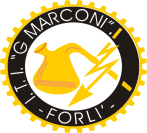 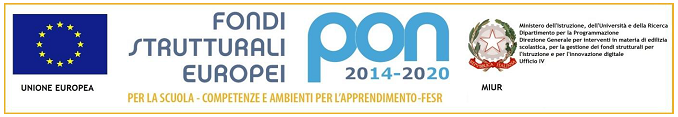 ISTITUTO TECNICO TECNOLOGICO STATALE“GUGLIELMO MARCONI”  VIALE DELLA LIBERTA, 14 – 47122 FORLI’ TEL. 0543/28620PEC fotf03000d@pec.istruzione.it   PEO fotf03000d@istruzione.it  SITO WEB www.ittmarconiforli.edu.itCODICE FISCALE 80009470404 – CODICE MECCANOGRAFICO FOTF03000DCODICE UNIVOCO PER FATTURAZIONE ELETTRONICA PA: UF3RZSRICHIESTA DI MATERIALI E ATTREZZATURE PER Didattica – Area di specializzazione Indirizzo CHIMICO (A03-02)Il sottoscritto _____________________________________________________________Addetto al reparto _________________________________________________________In qualità di			INSEGNANTE			A.T.A.RICHIEDE IL SEGUENTE MATERIALE ________________________________________________________________________________________________________________________________________________________________________________________________________________________________________________________________UTILIZZO E NOTE ________________________________________________________________________________________________________________________________Forlì, ____________________				_______________________Il RichiedenteIl responsabile di specializzazione___________________________NOTA DELL’UFFICIO TECNICO _____________________________________________________________________________________________________________________________________________________________________________________________ UFFICIO TECNICO(Dall’Agata Giampaolo)VISTO, SI AUTORIZZAIL DIRETTORE DEI SS. GG. AA.				IL DIRIGENTE SCOLASTICO       (Dott. Antonio Levato)						(Dott.ssa Iris Tognon)	